                    of fighting  sports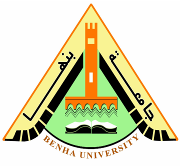 Benha University                                                                                                          Faculty Of Physical Education For BoysThe effect of a psychological – educational program on social and psychological adjustment for deaf and hearing loss children in judoIn Partial Fulfillment of the Requirements for the Degree of Doctor of Philosophy (Ph.D) in physical educationByBelal Mahmoud Mohammad Abd El Razek Assistant Lecturer In Faculty of Physical Education for menSupervised by 1435H - 2015 CResearch Approach:        Psychology is one of the best and most humanities and is linked to all the other sciences and it can be used in a lot of knowledge and information that contribute to a greater share in achieving the most important goals and duties that various activities seek them - judo - to achieve. ( 272:6)       And (Mohammad Hassan Allawi 1998) mentions that sports psychology is a science that looks at issues related mental activity sports on different areas and levels also looking at the psychological characteristics of personality that form the foundation of self-sports activity in order to develop this kind of human activity and try to find solutions scientific applied to various problems .  (19:41 )         And consistent both "Mustafa Ahmed Shehata" (1998) and "Aladdin Kafafy" (1999) that the family is responsible for the acquisition of the child patterns of social behavior when the family fails to climate change, which provide help to learn their members how to achieve a balance between the needs of emotional others and contact them, the door is open to different photo the wrong contact Leila that sports clubs and youth centers that bear full responsibility in the acquisition of rookies and players behavioral and social patterns, and these institutions have an active role in shaping the character sports as they bear all the burden in the selection of programs that help the sports on the psychological development sound, as it should be programs of these institutions and the specific means working to enrich and build entity sentimental sound positive for young people. (44: 137) (28: 159)      He adds, "Aladdin Kafafy" (1999) that the lack of psychological and social adjustment is formed when these children are a result of repeated frustration in their lives, which adversely affects an individual's life and increase their intensity of feelings of isolation and the negative sense of self whenever derived frustration. (28: 24)      Indicates "Abdulmutallab Amin al-Quraiti" (2001) that the individual has a set of systems and devices sensory help feeling Palmchirat around and awareness and understanding of what surrounds it around and adapt to the environment in which they live, including Provisions of the physical components and the facts of social events and being able to interact and gain experience and sharing with others is the loss or audiovisual palaces of the grossest types of sensory loss, which can be exposed individual therefore to hearing and sight of the importance of the formation of our concepts and our cognitive and as they have a major impact on personal growth and social development. (309: 25)       Explains, "Mustafa Ahmed Shehata" (1998), the sense of hearing as one of the most important senses relied upon by the individual in his dealings with others during the positions of the various daily life due to it being as open reception for all stimuli foreign experiences and through the individual can co-exist with others, so is the audio disabilities tougher and harder sensory disabilities in humans where the consequent lost the ability to speak and talk next to total deafness, and so it is difficult for the deaf language acquisition, speech or learn different skills. (44: 208)      And sees "Lutfi Barakat Ahmad" (1998) hearing disability they cause for handicapped suffering more than others and considers disability a child is born of the most disabilities and affect the future The hearing is the primary way to learn the language and to communicate with others and disability thus hinder social interaction, learning and production of intellectual and cognitive integration with the information and the full use of the capabilities of the mental and creative individual with society. (35: 11)       Has pointed out, "Zine El Abidine Darwish" (1995) that the discharge of the negative tensions that are strategic reserves psychiatric through channels allow the absorption of these energies are legitimate and acceptable manner socially (such as physical exercise and creative hobbies and participate in associations of public service) a positive impact on disabled people and makes them more interaction with the community.      (20: 351)     And consistent both "Osama full salary" and "Secretary Anwar Kholi" (1994) that teaching motor skills of the pupil deaf and mute her ability to give him a chance or a way to express himself and develop his abilities and motor skills have an effective contribution towards this group of children and recommend that Anolun the bulk of the development and adaptation also aims to improve the control of the deaf and mute to the members of his body and moves. (6: 367)      Both "Mohammed Hussein Ismail" and "Mohamed Ibrahim also agree" (1992) that a child psychiatric disorders in the form of acts are expressed in the form of behavior and that there are remedies give the child self, such as drawing therapy and exercise trust and see the importance of the relationship between mental health and exercise physical activity to improve the mood of the child (42: 284)      He adds, "Osama full salary" (1995) pointed out that sporting activities play a role in directing the psychological behavior. Some of these activities is fraught with psychological characteristics directed psychological behavior where it is supposed that there are sports         activities characterized by a high degree of aggression, especially those that allow its troops and bases direct friction perhaps engagement and innovation with rival so it can be adjusted through negative behavior into positive energy. (7: 223-225)      According to "Nevin Hussein Mahmoud" (2014) that the judo of sports that take place between the two players; one offensive player (Altory Tori) defensive player (Aloky Uke) in still both of them uses a different play arts skills throwing from a standing position (Tachi-Waza) where technical skills have to include throwing skills of higher (Nagy - waza waza - Nage) and include skills performed using hands (T-waza Te-Waza) and skills performed using the two men (Ashe - waza Ashi-waza) and skills performed using the center (Joshi - waza Koshi-Waza) and according to the rules and laws approved by the International Federation of the game in a bid to win over his rival. (51: 6)   But (God Almighty) Win this individual who denied this sense compensation towards him live and live his life and exercise its role in the community, like the individual normal so they are more vulnerable to mental illness also excel with depression and anxiety and extreme isolation and a sense of negative self and lack of psychological and social adjustment (15 : 998).RESEARCH PROBLEM
        By visiting researcher for some deaf schools and dumb found that there was negligence in the psychological side with these children and that there is no physical activity works on subsidiarity energies in them and through access to some of their own files found to have a negative sense of self and lack of psychological and social adjustment and this behavior makes them deal with the community in an improper manner, and by assisting in the teaching judo and look at some of the references appeared and found that the sport needs some manifestations directed behavior, hence the researcher will develop a program using some of the skills in the sport of judo in modifying and this behavior guide to behavior right and proper research problem lies in the following question:Is the sports program using psychological judo affects the psychological and social adjustment among children deaf and dumb?IMPORTANCE OF RESEARCH
Scientific importance:
• directing research ideas to the quality of the new study.
• Attention to sports activities for the disabled.
• This research may help the child is deaf and mute to deal with the community.
• filled leisure own children deaf and dumb including benefits them and makes them more interaction and makes them feel the extent of interest in their communityApplied Popularity:
• education of the deaf and dumb children some judo skills.
• the impact of the practice judo to improve psychological and social adjustment.
• Identify the most important psychological and mathematical skills that have the ability to modify their behavior.
• interaction with the surrounding community Vijrjh of inwardness not feel inferior or imbalance.AIMS OF RESEARCH
      The research aims to: identify the effectiveness of the proposed program on the psychological and social adjustment to the deaf and dumb.
Through:
• Design myself program commensurate with this sample.
• design an educational program commensurate with this sample
• education of the deaf and dumb children some judo skills.
• Identify the differences between measurements of variable psychological and social adjustment and skill.HYPOTHESES OF RESEARCH
• There are significant differences between tribal and dimensional measurement research sample for post-measurement in the level of psychological and social adjustment among children deaf and dumb.
• There are significant differences between tribal and dimensional measurement research sample for post-measurement in some Sports judo skills (under discussion) with the deaf and dumb children.
• There are significant differences between tribal and dimensional measurement research sample for post-measurement in the physical side (under discussion) with the deaf and dumb children.Research Procedures          Research Methodology: Research Curriculum                
The researcher used the experimental method using dimensional measurement tribal group and one due to the suitability of the nature of the research.Research Sample
       The researcher to choose the research sample intentional way of deaf children and hearing impaired of "Hope School Balqlliopip" and the 25 children of age group 15:12 years were divided into 10 children and 15 exploratory sample baby core sample.Data Collective method and PerformanceThe Reference Survey
      The researcher reviewed the theoretical frameworks of the studies and scientific research, with the aim of:
• Determine the overall shape of this research and how to apply it.
• preparation and processing of the theoretical framework of the research.
• Identify previous studies, associated with them and similar.
• Identify the characteristics and features of deaf children and hearing impaired.
• Identify growth characteristics of this phase of the Sunni (12:15) years.
• Design data recording forms.
• identify the principles and rules of the educational program design.
• Identify the components parts of the educational units.
• Identify the most important general physical characteristics of judo.Conclusions 
         In light of the objective of the research and homework and through statistical treatments and discuss the results possible for the researcher to draw the following:
Psychological tutorial for the sport of judo has had a positive effect in improving psychological adjustment axis in children of deaf and hard of hearing research sample through a positive impact on all dimensions:
• psychological tutorial positive impact on the improvement after the child's sense of its value by a large margin.
• psychological tutorial positive impact on the improvement after the child a sense of belonging by medium.
• tutorial positive psychological effect on the improvement of the child after the liberation of the tendency of the privately by a large margin.
• tutorial positive psychological effect on the improvement of the child after the vacancy of neurotic symptoms very low rate compared to the rest of the scale dimensions.
Psychological tutorial for the sport of judo has had a positive effect in improving the focus of the research sample social adjustment among blind children through positive impact on all dimensions:
• psychological tutorial positive impact on improvement after recognition of child social levels by medium.
• tutorial positive psychological effect on the improvement of the child after the acquisition of social skills at an average rate.
• tutorial positive psychological effect on the improvement of the child after the liberation of the anti-leaning community at large.
• psychological tutorial positive impact on improvement after the child in school relations by a large margin.
The proposed educational program has a positive and effective at the level of skill performance impact.
The proposed educational program has a positive effect in the development of the physical side of the level of the sample in question.
   Recommendations 
         Based on the data and information received in this research, proceeding than indicated by the results and conclusions of the research lead researcher of the following recommendations:
• the need to engage the introduction of psychological tutorial proposal for the sport of judo in the programs and plans of the deaf and hard of hearing schools.
• Sure, the role of physical activity, especially judo to modify the psychological and social adjustment through planning on a sound scientific basis.
• interest in the work of education and training programs for this category of children of deaf and hard of hearing, especially sport Almnazlat that mobilize their energies in athletic activity governed by the laws of sports including does not lead to harm colleague.
• Attention to the great potential in children deaf and hard of hearing and try to take advantage of them, each according to his physical and mental health.
• work studies to determine the anthropometric measurements for these children to pick them and direct them to the appropriate type of activity Riyadh.
• Attention to put specialists from the sports field and psychological care for children of deaf and hard of hearing.
Dr. Attef Nemr KhalifaProfessor of Sports PsychologyHead of Department Of Educational, Psychological And Social Sciences and The pervious  Dean of Faculty of Physical education- Benha University
Osama Salah Fouad Dr.fencing professor and head of the theories and applications Confrontation sports, Faculty of Physical Education for Boys - Banha University.